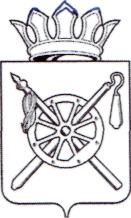 Российская ФедерацияРостовская областьМуниципальное образование «Октябрьский район»Администрация Октябрьского районаПОСТАНОВЛЕНИЕ27.12.2018                                         № 1792                   	р.п. КаменоломниВ соответствии с письмом министерства финансов Ростовской области  от 26.11.2018 № 9-Э9.2.3/5662, постановлением Администрации Октябрьского района от 19.09.2015 № 613 «О внесении изменений в постановление Администрации Октябрьского района от 16.08.2013 № 655 «Об утверждении Порядка разработки, реализации и оценки эффективности муниципальных программ Октябрьского района», руководствуясь частью 9 статьи 56 Устава муниципального образования «Октябрьский район»,ПОСТАНОВЛЯЮ:1. Внести изменения в постановление Администрации Октябрьского района от 17.01.2018 № 10 «Об утверждении плана реализации муниципальной программы Октябрьского района «Социальная поддержка граждан» на 2018 год», изложив приложение к постановлению в новой редакции, согласно приложению к настоящему постановлению.2.Признать утратившим силу постановление Администрации Октябрьского района от 10.12.2018 № 1693 «О внесении изменений в постановление Администрации Октябрьского района от 17.01.2018 № 10 «Об утверждении плана реализации муниципальной программы Октябрьского района Ростовской области «Социальная поддержка граждан» на 2018 год.3. Настоящее постановление вступает в силу со дня его официального опубликования и подлежит размещению на официальном сайте Администрации Октябрьского района.4. Контроль за исполнением настоящего постановления возложить на заместителя главы Администрации Октябрьского района по вопросам социальной политики Уманцеву С.А. Глава АдминистрацииОктябрьского района								   Л.В. ОвчиеваПостановление вносит управление социальной защитынаселения Ад-министрации Октябрьского районаПриложениек постановлению АдминистрацииОктябрьского районаот 27.12.2018 № 1792ПЛАН РЕАЛИЗАЦИИМУНИЦИПАЛЬНОЙ ПРОГРАММЫ ОКТЯБРЬСКОГО РАЙОНА «СОЦИАЛЬНАЯ ПОДДЕРЖКА ГРАЖДАН» НА 2018 ГОД    Управляющий делами Администрации Октябрьского района												     Н.Н. СавченкоО внесении изменений в постановление Администрации Октябрьского района от 17.01.2018 № 10 «Об утверждении плана реализации муниципальной программы Октябрьского района «Социальная поддержка граждан» на 2018 год»№ п/пНомер и наименованиеОтветственный исполнитель, соисполнитель(должность/фио)Ожидаемый результат (краткое описание)Срок реализации (дата)Объем расходов, (тыс.руб.)Объем расходов, (тыс.руб.)Объем расходов, (тыс.руб.)Объем расходов, (тыс.руб.)Объем расходов, (тыс.руб.)№ п/пНомер и наименованиеОтветственный исполнитель, соисполнитель(должность/фио)Ожидаемый результат (краткое описание)Срок реализации (дата)всегофедераль-ный бюджетобластной бюджетбюджет Октябрь-ского районавнебюд-жетныеисточ-никиПодпрограмма 1. «Социальная поддержка населения»Подпрограмма 1. «Социальная поддержка населения»Подпрограмма 1. «Социальная поддержка населения»Подпрограмма 1. «Социальная поддержка населения»Подпрограмма 1. «Социальная поддержка населения»Подпрограмма 1. «Социальная поддержка населения»Подпрограмма 1. «Социальная поддержка населения»Подпрограмма 1. «Социальная поддержка населения»Подпрограмма 1. «Социальная поддержка населения»Подпрограмма 1. «Социальная поддержка населения»1Основное мероприятие 1.1Развитие принци-пов адресного подхода к оказа-нию нуждающим-ся гражданам социальной помощизаместитель начальника УСЗН О.В.Сизовавыполнение в полном объеме социальных обязательств государства перед населением31.12.2018141454,129413,2108341,93699,02Мероприятие 1.1.1Выплата доплаты к пенсиям муни-ципальным служащимГлавныйспециа-лист отдела ком-пенсационных выплат Е.А. Самойловаусиление адресной поддержки отдельных категорий граждан31.12.20182840,32840,33Мероприятие 1.1.2Предоставление мер социальной поддержки ветера-нам труда Ростов-ской областизаведующий от-делом  предостав-ления социаль-ных льгот и жи-лищных субсидий А.В.Корнееваусиление адресной поддержки отдельных категорий граждан31.12.20185068,45068,44Мероприятие 1.1.3Предоставление мер социальной поддержки отде-льным категориям граждан, работаю-щих и проживаю-щих в сельской местностизаведующий отделом  предоставления социальных льгот и жилищных субсидий А.В.Корнееваусиление адресной поддержки отдельных категорий граждан31.12.201860064,560064,55Мероприятие 1.1.4Предоставление мер социальной поддержки ветеранам трудазаведующий от-делом  предостав-ления социаль-ных льгот и жи-лищных субсидий А.В.Корнееваусиление адресной поддержки отдельных категорий граждан31.12.201815417,315417,36Мероприятие 1.1.5Предоставление мер социальной поддержки лиц, работавших в период Отече-ственной войны 1941-1945заведующий отделом  предоставления социальных льгот и жилищных субсидий А.В.Корнееваусиление адресной поддержки отдельных категорий граждан31.12.201879,779,77Мероприятие 1.1.6Предоставление мер социальной поддержки жертв политических репрессийзаведующий от-делом  предостав-ления социаль-ных льгот и жи-лищных субсидий А.В.Корнееваусиление адресной поддержки отдельных категорий граждан31.12.2018317,4317,48Мероприятие 1.1.7Предоставление гражданам в целях оказания социаль-ной поддержки субсидий на опла-ту жилого поме-щения и коммуна-льных услугзаведующий отделом  предоставления социальных льгот и жилищных субсидий А.В.Корнееваусиление адресной поддержки отдельных категорий граждан31.12.20188970,28970,29Мероприятие 1.1.8Предоставление  материальной и иной помощи на погребениеГлавныйспециа-лист отдела ком-пенсационных выплат Е.А. Самойловаусиление адресной поддержки отдельных категорий граждан31.12.2018520,2520,210Мероприятие 1.1.9Предоставление мер социальной поддержки инва-лидов по выплате компенсации стра-ховых премий по договору обязате-льного страхова-ния гражданской ответственности владельцев транс-портных средствГлавныйспециа-лист отдела ком-пенсационных выплат Е.А. Самойловаусиление адресной поддержки отдельных категорий граждан31.12.201818,018,011Мероприятие 1.1.10Предоставление мер социальной поддержки отде-льным категориям граждан по оплате жилого помеще-ния и коммуналь-ных услуг (инва-лиды, ветераны, чернобыльцы)заведующий отделом  предоставления социальных льгот и жилищных субсидий А.В.Корнееваусиление адресной поддержки отдельных категорий граждан31.12.201826079,426079,412Мероприятие 1.1.11Организация ис-полнительно-рас-порядительных функций, связан-ных с передачей государственных полномочий в сфере социальной защиты населенияЗаведующая отделом бухгалтерского учета и отчетности (главный бухгалтер) Ю.С. Ястребдиректор МАУ МФЦ Ю.Л.КарповаСоздание условий для достижения целей муниципальной программы  в целом и входящих в неё подпрограмм31.12.201818762,917904,2858,713Мероприятие 1.1.12Ежегодная денеж-ная выплата ли-цам, награжден-ным «Почетный донор СССР», «Почетный донор России»Главныйспециа-лист отдела ком-пенсационных выплат Е.А. Самойловаусиление адресной поддержки отдельных категорий граждан31.12.20181191,51191,514Мероприятие 1.1.13Предоставление мер социальной поддержки граж-дан, подвергшихся воздействию радиацииГлавныйспециа-лист отдела ком-пенсационных выплат Е.А. Самойловаусиление адресной поддержки отдельных категорий граждан31.12.20182124,32124,315Контрольные события муниципальной подпрограммы 1начальник УСЗН О.М. Гоффманзам. начальника УСЗН О.В.Сизовадиректор МАУ МФЦ Ю.Л.Карповаснижение уровня бедности, социального и имущественного неравенства среди получателей мер социальной поддержки31.12.2018Доля граждан, получающих меры социальной поддержки в общей численности населения района – 28,2 %Доля граждан, получающих меры социальной поддержки в общей численности населения района – 28,2 %Доля граждан, получающих меры социальной поддержки в общей численности населения района – 28,2 %Доля граждан, получающих меры социальной поддержки в общей численности населения района – 28,2 %Доля граждан, получающих меры социальной поддержки в общей численности населения района – 28,2 %Подпрограмма 2 «Социальная поддержка семей с детьми»Подпрограмма 2 «Социальная поддержка семей с детьми»Подпрограмма 2 «Социальная поддержка семей с детьми»Подпрограмма 2 «Социальная поддержка семей с детьми»Подпрограмма 2 «Социальная поддержка семей с детьми»Подпрограмма 2 «Социальная поддержка семей с детьми»Подпрограмма 2 «Социальная поддержка семей с детьми»Подпрограмма 2 «Социальная поддержка семей с детьми»Подпрограмма 2 «Социальная поддержка семей с детьми»Подпрограмма 2 «Социальная поддержка семей с детьми»16Основное мероприятие 2.1 Сокращение уро-вня бедности се-мей с детьми, ну-ждающихся в со-циальной поддержкезаместитель начальника УСЗНО.В.СизоваВыполнение в полном объеме социальных обязательств в отношении семей, имеющих детей31.12.2018166521,458020,3108501,117Мероприятие 2.1.1Предоставление государственного пособия на ребен-ка малоимущим семьямзаведующая отделом государственных пособий на детейА.А.АлтынниковаУсиление социальной поддержки семей, имеющих детей31.12.201822030,322030,318Мероприятие 2.1.2Предоставление мер социальной поддержки мало-имущим семьям, имеющим детей первого-второго года жизнизаведующая отделом государственных пособий на детейА.А.АлтынниковаУсиление социальной поддержки семей, имеющих детей31.12.20186543,16543,119Мероприятие 2.1.3Предоставление мер социальной поддержки на де-тей из многодет-ных семейзаведующая отделом государственных пособий на детейА.А.АлтынниковаУсиление социальной поддержки семей, имеющих детей31.12.20186227,76227,720Мероприятие 2.1.4Выплата единов-ременного посо-бия беременной жене военнослу-жащего, проходя-щего военную службу по призы-ву, а также еже-месячного посо-бия на ребенка военнослужащего, проходящего военную службу по призывузаведующая отделом государственных пособий на детейА.А.АлтынниковаУсиление социальной поддержки семей, имеющих детей31.12.2018359,4359,421Мероприятие 2.1.5Ежемесячная денежная выпла-та при рождении 3-го и по-следующих детейзаведующая отделом государственных пособий на детейА.А.АлтынниковаУсиление социальной поддержки семей, имеющих детей, повышение рождаемости31.12.201838674,315281,023393,322Мероприятие 2.1.6Ежемесячная де-нежная выплата для полноценного питания беремен-ных женщин, кор-мящих матерей и детей в возрасте до трех летзаведующая отделом государственных пособий на детейА.А.АлтынниковаУсиление социальной поддержки семей, имеющих детей31.12.2018574,3574,323Мероприятие 2.1.7Предоставление регионального материнского капиталазаведующая от-делом государст-венных пособий на детей А.А.АлтынниковаУсиление социальной поддержки семей, имеющих детей31.12.20188370,08370,024Мероприятие 2.1.8Предоставление родителям (закон-ным представите-лям) компенсации родительской пла-ты за присмотр и уход за детьми в образовательных организацияхначальник отдела образования С.С. АнищенковУвеличение охвата детей-сирот и детей, оставшихся без попечения родителей, семейными формами устройства31.12.201810731,5  10731,525Мероприятие 2.1.9Социальная под-держка детей-си-рот и детей, остав-шихся без попече-ния родителей, пе-реданных на вос-питание в семьи граждан Российс-кой Федерации, а также лиц из чи-сла детей-сирот и детей, оставшихся без попечения ро-дителей, продол-жающих обучение в муниципальных общеобразователь-ных учреждениях после достижения ими возраста 18 лет.начальник отдела образования С.С. АнищенковУвеличение охвата детей-сирот и детей, оставшихся без попечения родителей, семейными формами устройства31.12.201830540,9  30540,926Мероприятие 2.1.10Выплата единов-ременного денеж-ного пособия при усыновлении (удо-черении) детей - сирот и детей, оставшихся  без попечения родите-лей, гражданами Российской Феде-рации, проживаю-щими в Ростовс-кой областиначальник отдела образования С.С. АнищенковУвеличение охвата детей-сирот и детей, оставшихся без попечения родителей, семейными формами устройства31.12.201890,090,027Мероприятие 2.1.11Выплата единов-ременного посо-бия при всех фор-мах устройства детей, лишенных родительского по-печения в семьюначальник отдела образования С.С. АнищенковУвеличение охвата детей-сирот и детей, оставшихся без попечения родителей, семейными формами устройства31.12.2018583,8583,828Мероприятие 2.1.12Выплата пособия  по беременности и родам, единовре-менного пособия женщинам, встав-шим на учет в мед.организации в ранние сроки бе-ременностизаведующая отделом государственных пособий на детейА.А.АлтынниковаУсиление социальной поддержки семей, имеющих детей31.12.201833444,633444,629Мероприятие 2.1.12Выплата ежемеся-чной выплаты в связи с рождением (усыновлением) первого ребёнказаведующая отделом государственных пособий на детейА.А.АлтынниковаУсиление социальной поддержки семей, имеющих детей31.12.20188351,58351,530Контрольные события подпрограммы 2начальник УСЗН О.М. Гоффманзам. начальника УСЗН О.В.Сизова, начальник отдела образования С.С. АнищенковСокращение уровня бедности среди семей с детьми, нуждающихся в социальной поддержке.31.12.2018Доля семей с детьми, получающих меры социальной поддержки, в общей численности семей района – 9,9 %.Количество переданных детей на воспитание в приемные семьи и под опеку или попечительство к количеству выявленных детей, относящихся к категории детей-сирот, оставшихся без попечения родителей – 100%.Доля семей с детьми, получающих меры социальной поддержки, в общей численности семей района – 9,9 %.Количество переданных детей на воспитание в приемные семьи и под опеку или попечительство к количеству выявленных детей, относящихся к категории детей-сирот, оставшихся без попечения родителей – 100%.Доля семей с детьми, получающих меры социальной поддержки, в общей численности семей района – 9,9 %.Количество переданных детей на воспитание в приемные семьи и под опеку или попечительство к количеству выявленных детей, относящихся к категории детей-сирот, оставшихся без попечения родителей – 100%.Доля семей с детьми, получающих меры социальной поддержки, в общей численности семей района – 9,9 %.Количество переданных детей на воспитание в приемные семьи и под опеку или попечительство к количеству выявленных детей, относящихся к категории детей-сирот, оставшихся без попечения родителей – 100%.Доля семей с детьми, получающих меры социальной поддержки, в общей численности семей района – 9,9 %.Количество переданных детей на воспитание в приемные семьи и под опеку или попечительство к количеству выявленных детей, относящихся к категории детей-сирот, оставшихся без попечения родителей – 100%.Подпрограмма 3.Обеспечение оздоровления и отдыха детейПодпрограмма 3.Обеспечение оздоровления и отдыха детейПодпрограмма 3.Обеспечение оздоровления и отдыха детейПодпрограмма 3.Обеспечение оздоровления и отдыха детейПодпрограмма 3.Обеспечение оздоровления и отдыха детейПодпрограмма 3.Обеспечение оздоровления и отдыха детейПодпрограмма 3.Обеспечение оздоровления и отдыха детейПодпрограмма 3.Обеспечение оздоровления и отдыха детейПодпрограмма 3.Обеспечение оздоровления и отдыха детейПодпрограмма 3.Обеспечение оздоровления и отдыха детей31Основное мероприятие 3.1 Развитие адресной помощи для семей с детьмизаместитель начальника УСЗН О.В. СизоваОбеспечение оздоровления и отдыха детей31.12.201811976,411792,2184,232Мероприятие 3.1.1Организация от-дыха и оздоровле-ния детей, нужда-ющихся в особой заботе государст-ва, в каникулярное времязаведующая отде-лом государст-венных пособий на детей А.А.Алтынникова начальник УСЗН О.М. Гоффманначальник отдела образования С.С. АнищенковУменьшение количества  часто болеющих детей школьного возраста31.12.201811976,411792,2184,233Контрольное событие подпрограммы 3начальник УСЗН О.М. Гоффманзам.начальника УСЗНО.В.Сизова начальник отдела образования С.С. АнищенковСнижение уровня заболеваемости детей.31.12.2018Доля охвата всеми формами занятости детей в возрасте от 14 до 18 лет, всеми формами отдыха и оздоровления  детей в возрасте от 6 до 18 лет, от общей численности детей указанного возраста,  подлежащих оздоровлению  - 70,0%Доля охвата всеми формами занятости детей в возрасте от 14 до 18 лет, всеми формами отдыха и оздоровления  детей в возрасте от 6 до 18 лет, от общей численности детей указанного возраста,  подлежащих оздоровлению  - 70,0%Доля охвата всеми формами занятости детей в возрасте от 14 до 18 лет, всеми формами отдыха и оздоровления  детей в возрасте от 6 до 18 лет, от общей численности детей указанного возраста,  подлежащих оздоровлению  - 70,0%Доля охвата всеми формами занятости детей в возрасте от 14 до 18 лет, всеми формами отдыха и оздоровления  детей в возрасте от 6 до 18 лет, от общей численности детей указанного возраста,  подлежащих оздоровлению  - 70,0%Доля охвата всеми формами занятости детей в возрасте от 14 до 18 лет, всеми формами отдыха и оздоровления  детей в возрасте от 6 до 18 лет, от общей численности детей указанного возраста,  подлежащих оздоровлению  - 70,0%Подпрограмма 4. Модернизация и развитие системы социального обслуживания населенияПодпрограмма 4. Модернизация и развитие системы социального обслуживания населенияПодпрограмма 4. Модернизация и развитие системы социального обслуживания населенияПодпрограмма 4. Модернизация и развитие системы социального обслуживания населенияПодпрограмма 4. Модернизация и развитие системы социального обслуживания населенияПодпрограмма 4. Модернизация и развитие системы социального обслуживания населенияПодпрограмма 4. Модернизация и развитие системы социального обслуживания населенияПодпрограмма 4. Модернизация и развитие системы социального обслуживания населенияПодпрограмма 4. Модернизация и развитие системы социального обслуживания населенияПодпрограмма 4. Модернизация и развитие системы социального обслуживания населения34Основное мероприятие 4.  Повышение уров-ня материального обеспечения граждан пожилого возраста. Увеличе-ние охвата соци-альными услугами граждан старшего поколенияГлавный специалист отдела компенсацион-ных выплат Е.А. СамойловаФормирование комфортных условий для жизни и активного долголетия старшего поколения.31.12.201847433,640892,81269,85271,035Мероприятие 4.1.1Осуществление полномочий по со-циальномуобслу-живанию граждан пожилого возраста и инвалидов (в т.ч. детей-инвалидов), предусмотренных пунктами 1,2,3,5 и 6 части 1 статьи 8 Областного закона от 22.10.2004 № 185-ЗС "О соци-альном обслужи-вании населения Ростовской области"директор МУ ЦСОБаранова Л.Н.Создание условий для формирования и реализации в районе позитивных установок на активное долголетие; повышение уровня информированности населения о  социальной поддержке пожилых граждан.31.12.201847433,640892,81269,85271,036Контрольные события подпрограммы 4начальник УСЗН О.М. Гоффман,главный специа-лист  отдела ком-пенсационных выплат Е.А. Самойлова,директор МУ ЦСОБаранова Л.Н.Обеспечение доступности, качества и безопасности социального обслуживания населения31.12.2018Доля граждан пожилого возраста, охваченных различными формами социального обслуживания к общей численности пожилого населения Октябрьского района – 6,0 %Количество приемных семей для граждан пожилого возраста и инвалидов – 1.Доля граждан пожилого возраста, охваченных различными формами социального обслуживания к общей численности пожилого населения Октябрьского района – 6,0 %Количество приемных семей для граждан пожилого возраста и инвалидов – 1.Доля граждан пожилого возраста, охваченных различными формами социального обслуживания к общей численности пожилого населения Октябрьского района – 6,0 %Количество приемных семей для граждан пожилого возраста и инвалидов – 1.Доля граждан пожилого возраста, охваченных различными формами социального обслуживания к общей численности пожилого населения Октябрьского района – 6,0 %Количество приемных семей для граждан пожилого возраста и инвалидов – 1.Доля граждан пожилого возраста, охваченных различными формами социального обслуживания к общей численности пожилого населения Октябрьского района – 6,0 %Количество приемных семей для граждан пожилого возраста и инвалидов – 1.